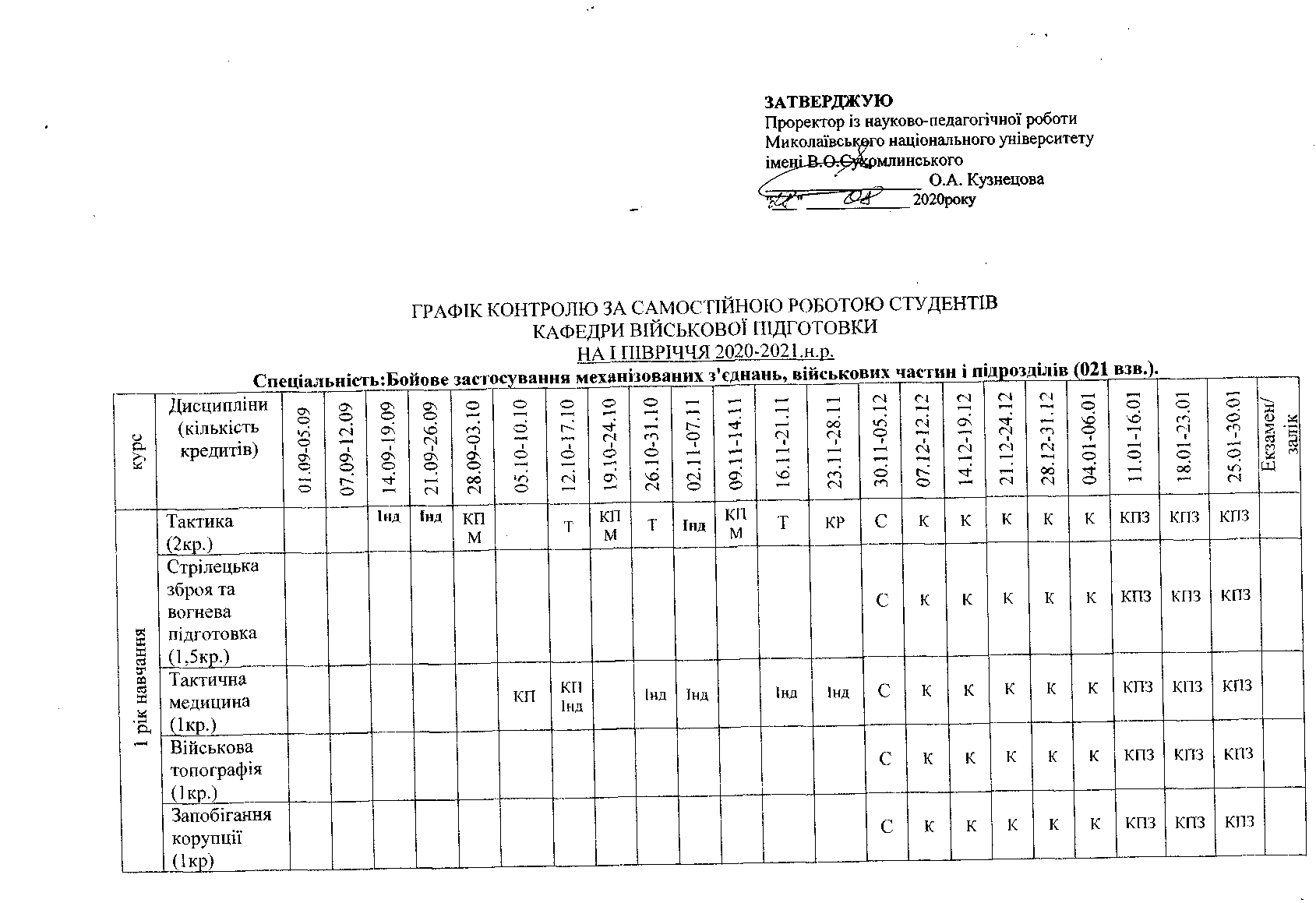 Спеціальність:Бойове застосування механізованих з'єднань, військових частин і підрозділів (921 взв.).Спеціальність:Бойове застосування аеромобільних(повітрянодесантних), гірсько-піхотних і морської піхоти, з'єднань, військових частин, підрозділів (031 взв.).Спеціальність:Бойове застосування аеромобільних(повітрянодесантних), гірсько-піхотних і морської піхоти з'єднань, військових частин, підрозділів (931 взв.).Спеціальність: 053. Організація морально-психологічного забезпечення (041 взв).Спеціальність: 053. Соціальна психологія (941 взв.).Кр. – зарахування кредиту, М – мультимедійна презентація, С – екзаменаційна сесія, КР – контрольна робота, Інд. – індивідуальне завдання, ПФ – перегляд фільму, К. – канікули, Т – тестування, КП – конспект першоджерел, П – практика. Завідувач кафедри військової підготовки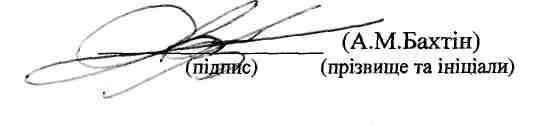 Статути ЗС України та стройова підготовка)(1кр.)МКППФПФКПМПФСККККККПЗКПЗКПЗкурсДисципліни(кількість кредитів)01.09-05.0907.09-12.0914.09-19.0921.09-26.0928.09-03.1005.10-10.1012.10-17.1019.10-24.1026.10-31.1002.11-07.1109.11-14.1116.11-21.1123.11-28.1130.11-05.1207.12-12.1214.12-19.1221.12-24.1228.12-31.1204.01-06.0111.01-16.0118.01-23.0125.01-30.01Екзамен/ залік 2 рік навчанняТактика(2,5кр.)МПФІндІндІндКПТКрМПФІндІндКПТКККККККК 2 рік навчанняСтрілецька зброя та вогнева підготовка(2кр.)КПІндКПІндММКПКПІндКПКПІндТКККККККК 2 рік навчанняБудова та експлуатація бронетанкового озброєння (в т.ч. водіння бойових машин) (1,5кр)ПФТТКРКККККККК 2 рік навчанняОснови війсь- кового управ- ління (в т.ч. управління повсякденною діяльністю під розділів)(1кр.)МПФММММПФККККККККкурсДисципліни(кількість кредитів)01.09-05.0907.09-12.0914.09-19.0921.09-26.0928.09-03.1005.10-10.1012.10-17.1019.10-24.1026.10-31.1002.11-07.1109.11-14.1116.11-21.1123.11-28.1130.11-05.1207.12-12.1214.12-19.1221.12-24.1228.12-31.1204.01-06.0111.01-16.0118.01-23.0125.01-30.01Екзамен/ залік1 рік навчанняСтрілецька зброя та вогнева підготовка(1,5кр.)МПФМММІндКПММІндТСККККККПЗКПЗКПЗ1 рік навчанняТактична медицина (1кр.)КПКПІндІндІндІндІндСККККККПЗКПЗКПЗ1 рік навчанняВійськова топографія(1кр.)МКПКПІндКПІндКПІндІндКПІндКПІндКРСККККККПЗКПЗКПЗ1 рік навчанняЗапобігання корупції (1кр)ІндКПКПМПФІндКРСККККККПЗКПЗКПЗ1 рік навчанняТактика(1кр.)КПКП1.3КП1.5КП1.9КП1.11КП1.13КП1.15КП1.17СККККККПЗ1 рік навчанняСтатути ЗС України та їх практичне застосування (у тому числі стройова підготовка)(1кр.)МКППФПФМКПКПМКрСККККККПЗКПЗКПЗ1 рік навчанняБудова та експлуатація бронетанкового озброєння (в т.ч. водіння бойових машин)(1кр.)ІндПФПФІндІндІндСККККККПЗКПЗКПЗкурсДисципліни(кількість кредитів)01.09-05.0907.09-12.0914.09-19.0921.09-26.0928.09-03.1005.10-10.1012.10-17.1019.10-24.1026.10-31.1002.11-07.1109.11-14.1116.11-21.1123.11-28.1130.11-05.1207.12-12.1214.12-19.1221.12-24.1228.12-31.1204.01-06.0111.01-16.0118.01-23.0125.01-30.01Екзамен/ залік 2 рік навчанняТактика(3кр.)МПФІндІндІндКПТКРМПФІндІндКПТКККККККК 2 рік навчанняСтрілецька зброя та вогнева підготовка(1,5кр.)КПІндКПІндММКПКПІндКПКПІндТКККККККК 2 рік навчанняБудова та експлуатація бронетанкового озброєння (в т.ч. водіння бойових машин) (1,5кр)ІндПФПФТІндІндТКРСККККККККЗалік 2 рік навчанняОснови військового управління (в т.ч. управління повсякденною діяльністю підрозділів)(1кр.)КПКПСРВВККПСРСРКПСРКПТКПКПВВКСРККККККККкурсДисципліни(кількість кредитів)01.09-05.0907.09-12.0914.09-19.0921.09-26.0928.09-03.1005.10-10.1012.10-17.1019.10-24.1026.10-31.1002.11-07.1109.11-14.1116.11-21.1123.11-28.1130.11-05.1207.12-12.1214.12-19.1221.12-24.1228.12-31.1204.01-06.0111.01-16.0118.01-23.0125.01-30.01Екзамен/ залік1 рік навчанняСтрілецька зброя та вог нева підгото вка (1,5кр.)МПФММІндМІндТКРРКККККПЗКПЗКПЗ1 рік навчанняТактична медицина (1кр.)КПКПІндІндІндІндІндРКККККПЗКПЗКПЗ1 рік навчанняВійськова топографія(1кр.)МКПКПКПКРРКККККПЗКПЗКПЗ1 рік навчанняТактика(1кр)КПМІндІндІндТКПМІндКПМРКККККПЗКПЗКПЗ1 рік навчанняЗапобігання корупції (1кр)ІндКПКПКПМПФІндКРРКККККПЗКПЗКПЗ1 рік навчанняСтатути ЗС України та їх практичне застосування (у тому числі стройова підготовка)(1кр)МКПКППФПФМІндПФМКРРКККККПЗКПЗКПЗ1 рік навчанняМорально-психологічне забезпечення підготовки та застосування військ(1кр.)КПІндКПІндІндКПІндКПІндТКРрККККПЗКПЗКПЗкурсДисципліни(кількість кредитів)01.09-05.0907.09-12.0914.09-19.0921.09-26.0928.09-03.1005.10-10.1012.10-17.1019.10-24.1026.10-31.1002.11-07.1109.11-14.1116.11-21.1123.11-28.1130.11-05.1207.12-12.1214.12-19.1221.12-24.1228.12-31.1204.01-06.0111.01-16.0118.01-23.0125.01-30.01Екзамен/ залік2 рік навчанняСтрілецька зброя та вогне ва підготовка(1кр.)КПІндМКПІндММКПКПІндТКРККККККК2 рік навчанняТактика(1,5)ММММПМКПКККККККК2 рік навчанняВійськова психологія (2кр.)КПІндКПІндІндКПІндІндКПІндІндТКККККККК2 рік навчанняМорально- пси хологічне забез печення війсь кової діяльнос ті (0,5кр.)КПСРКПІндІндКПКККККККК2 рік навчанняОснови військо вого управлі ння (в т.ч. упра вління повсяк денною діяльн. Підрозд.) (1кр.)КПСРВВККПСРСРКПСРКПТКПКПВВКСРПМККККККККК2 рік навчанняБудова та експ-луатація броне танковогоозбро єння (в т.ч. водіння бойов. машин) (1кр)ІндПФПФІндІндКРРКККККККК